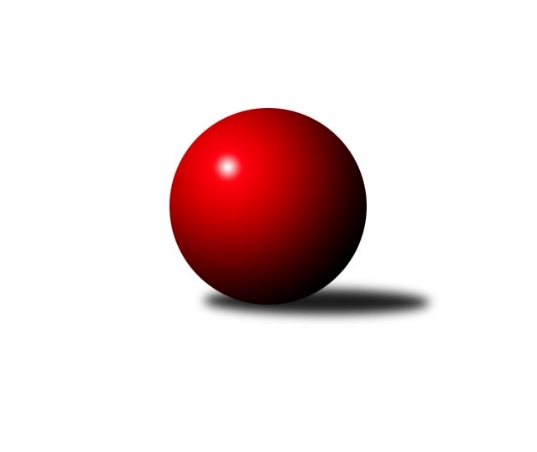 Č.13Ročník 2014/2015	10.2.2015Nejlepšího výkonu v tomto kole: 1662 dosáhlo družstvo: TJ Jiskra Rýmařov ˝C˝Meziokresní přebor-Bruntál, Opava  2014/2015Výsledky 13. kolaSouhrnný přehled výsledků:TJ Horní Benešov ˝E˝	- TJ Kovohutě Břidličná ˝C˝	6:4	1607:1552		9.2.TJ Sokol Chvalíkovice ˝B˝	- TJ Horní Benešov ˝F˝	4:6	1527:1528		9.2.TJ Jiskra Rýmařov ˝C˝	- RSKK Raciborz	8:2	1662:1634		9.2.TJ Opava ˝D˝	- KK Minerva Opava ˝C˝	6:4	1497:1420		9.2.TJ Kovohutě Břidličná ˝D˝	- Kuželky Horní Benešov	6:4	1604:1624		10.2.Tabulka družstev:	1.	Kuželky Horní Benešov	13	12	0	1	98 : 32 	 	 1677	24	2.	RSKK Raciborz	13	8	0	5	89 : 41 	 	 1608	16	3.	TJ Horní Benešov ˝F˝	13	8	0	5	70 : 60 	 	 1551	16	4.	TJ Sokol Chvalíkovice ˝B˝	13	7	0	6	70 : 60 	 	 1560	14	5.	TJ Kovohutě Břidličná ˝D˝	13	7	0	6	58 : 72 	 	 1522	14	6.	TJ Kovohutě Břidličná ˝C˝	13	6	0	7	66 : 64 	 	 1542	12	7.	TJ Jiskra Rýmařov ˝C˝	13	6	0	7	61 : 69 	 	 1545	12	8.	KK Minerva Opava ˝C˝	13	5	0	8	54 : 76 	 	 1452	10	9.	TJ Horní Benešov ˝E˝	13	4	0	9	50 : 80 	 	 1526	8	10.	TJ Opava ˝D˝	13	2	0	11	34 : 96 	 	 1483	4Podrobné výsledky kola:	 TJ Horní Benešov ˝E˝	1607	6:4	1552	TJ Kovohutě Břidličná ˝C˝	Jan Kriwenky	 	 169 	 182 		351 	 0:2 	 387 	 	194 	 193		Anna Dosedělová	Petr Kozák	 	 220 	 210 		430 	 2:0 	 380 	 	200 	 180		Lubomír Khýr	Roman Swaczyna	 	 190 	 200 		390 	 0:2 	 396 	 	211 	 185		Jaroslav Zelinka	Zdeněk Janák	 	 202 	 234 		436 	 2:0 	 389 	 	189 	 200		Leoš Řepka ml.rozhodčí: Nejlepší výkon utkání: 436 - Zdeněk Janák	 TJ Sokol Chvalíkovice ˝B˝	1527	4:6	1528	TJ Horní Benešov ˝F˝	Sabina Trulejová	 	 187 	 193 		380 	 2:0 	 374 	 	192 	 182		Zdeněk Kment	Otto Mückstein	 	 202 	 195 		397 	 2:0 	 377 	 	181 	 196		Pavla Hendrychová	Barbora Víchová	 	 192 	 188 		380 	 0:2 	 399 	 	193 	 206		Miroslav Petřek st.	Dalibor Krejčiřík	 	 199 	 171 		370 	 0:2 	 378 	 	185 	 193		Zdeněk Žandarozhodčí: Nejlepší výkon utkání: 399 - Miroslav Petřek st.	 TJ Jiskra Rýmařov ˝C˝	1662	8:2	1634	RSKK Raciborz	Pavel Přikryl	 	 195 	 200 		395 	 2:0 	 374 	 	185 	 189		Dariusz Jaszewski	Miroslav Langer	 	 237 	 205 		442 	 2:0 	 407 	 	224 	 183		Krzysztof Wróblewski	Pavel Švan	 	 178 	 208 		386 	 0:2 	 415 	 	199 	 216		Jerzy Kwasný	Stanislav Lichnovský	 	 230 	 209 		439 	 2:0 	 438 	 	217 	 221		Mariusz Gierczakrozhodčí: Nejlepší výkon utkání: 442 - Miroslav Langer	 TJ Opava ˝D˝	1497	6:4	1420	KK Minerva Opava ˝C˝	Jan Chovanec	 	 217 	 178 		395 	 0:2 	 421 	 	205 	 216		Gabriela Beinhaeurová	Dominik Bracek	 	 188 	 188 		376 	 2:0 	 286 	 	145 	 141		Lenka Hrnčířová	Vladislav Kobelár	 	 196 	 200 		396 	 2:0 	 367 	 	185 	 182		Radek Fischer	Filip Jahn	 	 167 	 163 		330 	 0:2 	 346 	 	182 	 164		Lubomír Bičíkrozhodčí: Nejlepší výkon utkání: 421 - Gabriela Beinhaeurová	 TJ Kovohutě Břidličná ˝D˝	1604	6:4	1624	Kuželky Horní Benešov	Vilém Berger	 	 209 	 214 		423 	 2:0 	 416 	 	199 	 217		Jaromír Martiník	Vladimír Štrbík	 	 175 	 187 		362 	 0:2 	 408 	 	199 	 209		Jaroslav Lakomý	Ivo Mrhal st.	 	 225 	 207 		432 	 2:0 	 424 	 	218 	 206		Vlastimil Kotrla	Ladislav Stárek st.	 	 193 	 194 		387 	 2:0 	 376 	 	189 	 187		Martin Weissrozhodčí: Nejlepší výkon utkání: 432 - Ivo Mrhal st.Pořadí jednotlivců:	jméno hráče	družstvo	celkem	plné	dorážka	chyby	poměr kuž.	Maximum	1.	Jaromír Martiník 	Kuželky Horní Benešov	436.31	299.0	137.3	2.7	6/6	(493)	2.	Martin Weiss 	Kuželky Horní Benešov	433.75	293.6	140.1	4.9	4/6	(475)	3.	Petr Kozák 	TJ Horní Benešov ˝E˝	429.65	294.2	135.4	3.8	4/4	(458)	4.	Vlastimil Kotrla 	Kuželky Horní Benešov	428.33	293.4	135.0	4.8	6/6	(472)	5.	Ivo Mrhal  st.	TJ Kovohutě Břidličná ˝D˝	420.40	290.5	130.0	7.6	4/6	(441)	6.	Martin Šumník 	TJ Sokol Chvalíkovice ˝B˝	417.35	285.0	132.4	6.2	4/5	(446)	7.	Jerzy Kwasný 	RSKK Raciborz	416.38	286.5	129.9	5.2	7/7	(440)	8.	Leoš Řepka ml. 	TJ Kovohutě Břidličná ˝C˝	413.46	289.3	124.2	7.3	4/5	(445)	9.	Krzysztof Wróblewski 	RSKK Raciborz	411.39	284.2	127.2	5.9	6/7	(439)	10.	Mariusz Gierczak 	RSKK Raciborz	410.75	286.4	124.4	6.6	6/7	(438)	11.	Zdeněk Janák 	TJ Horní Benešov ˝E˝	405.63	284.0	121.6	6.5	4/4	(476)	12.	Oldřich Tomečka 	KK Minerva Opava ˝C˝	403.83	286.7	117.1	8.7	5/6	(440)	13.	Otto Mückstein 	TJ Sokol Chvalíkovice ˝B˝	403.79	277.5	126.3	7.0	4/5	(448)	14.	František Habrman 	TJ Kovohutě Břidličná ˝C˝	403.63	286.3	117.3	7.8	4/5	(428)	15.	Gabriela Beinhaeurová 	KK Minerva Opava ˝C˝	403.13	282.9	120.2	7.4	4/6	(438)	16.	Pavel Přikryl 	TJ Jiskra Rýmařov ˝C˝	399.81	276.7	123.2	6.5	6/6	(433)	17.	Zdeněk Kment 	TJ Horní Benešov ˝F˝	399.03	278.1	120.9	7.8	6/7	(443)	18.	Zdeněk Žanda 	TJ Horní Benešov ˝F˝	398.48	285.6	112.9	10.4	7/7	(441)	19.	Jaroslav Zelinka 	TJ Kovohutě Břidličná ˝C˝	396.83	278.5	118.3	8.5	5/5	(432)	20.	Jaroslav Lakomý 	Kuželky Horní Benešov	396.63	275.3	121.4	7.7	5/6	(422)	21.	Vladislav Kobelár 	TJ Opava ˝D˝	396.38	282.1	114.3	8.5	6/6	(436)	22.	Jana Martiníková 	Kuželky Horní Benešov	392.30	276.1	116.3	6.2	4/6	(417)	23.	Sabina Trulejová 	TJ Sokol Chvalíkovice ˝B˝	391.60	282.2	109.4	10.0	5/5	(418)	24.	Miroslav Petřek  st.	TJ Horní Benešov ˝F˝	390.04	278.4	111.7	10.3	7/7	(410)	25.	Pavel Švan 	TJ Jiskra Rýmařov ˝C˝	389.42	273.8	115.6	7.3	6/6	(444)	26.	Radek Fischer 	KK Minerva Opava ˝C˝	385.89	277.5	108.4	8.8	6/6	(442)	27.	Ota Pidima 	TJ Kovohutě Břidličná ˝D˝	385.08	276.2	108.9	9.9	6/6	(419)	28.	Stanislav Lichnovský 	TJ Jiskra Rýmařov ˝C˝	384.53	273.5	111.0	10.9	5/6	(439)	29.	Vilém Berger 	TJ Kovohutě Břidličná ˝D˝	378.88	275.9	103.0	10.0	6/6	(423)	30.	Artur Tokarski 	RSKK Raciborz	376.80	266.0	110.8	9.9	5/7	(417)	31.	Miroslav Langer 	TJ Jiskra Rýmařov ˝C˝	374.46	268.8	105.7	12.1	6/6	(442)	32.	Anna Dosedělová 	TJ Kovohutě Břidličná ˝C˝	374.17	276.4	97.8	12.5	5/5	(430)	33.	Roman Swaczyna 	TJ Horní Benešov ˝E˝	371.97	266.4	105.6	12.9	4/4	(391)	34.	Pavla Hendrychová 	TJ Horní Benešov ˝F˝	371.10	275.4	95.7	13.3	7/7	(422)	35.	Vladimír Štrbík 	TJ Kovohutě Břidličná ˝D˝	370.80	262.6	108.2	13.3	4/6	(418)	36.	Daniel Beinhauer 	TJ Sokol Chvalíkovice ˝B˝	369.75	270.3	99.5	13.8	4/5	(381)	37.	Dominik Bracek 	TJ Opava ˝D˝	369.54	269.1	100.4	10.0	6/6	(390)	38.	Vilibald Marker 	TJ Opava ˝D˝	353.94	249.9	104.0	12.8	6/6	(399)	39.	Stanislav Troják 	KK Minerva Opava ˝C˝	341.75	255.5	86.3	17.1	4/6	(390)	40.	Lenka Hrnčířová 	KK Minerva Opava ˝C˝	324.00	243.2	80.8	17.7	6/6	(397)	41.	Jan Kriwenky 	TJ Horní Benešov ˝E˝	319.18	238.1	81.0	19.3	4/4	(355)		Jan Chovanec 	TJ Opava ˝D˝	412.00	294.0	118.0	8.5	1/6	(429)		Pavel Jašek 	TJ Opava ˝D˝	411.00	272.0	139.0	4.0	1/6	(411)		Josef Klapetek 	TJ Opava ˝D˝	410.33	298.3	112.0	7.0	1/6	(419)		Roman Beinhauer 	TJ Sokol Chvalíkovice ˝B˝	410.00	292.7	117.3	9.7	3/5	(422)		Milan Franer 	TJ Opava ˝D˝	409.10	294.8	114.3	8.6	2/6	(443)		Cezary Koczorski 	RSKK Raciborz	407.00	284.6	122.4	8.6	3/7	(429)		Ryszard Grygiel 	RSKK Raciborz	405.50	282.5	123.0	6.5	1/7	(411)		Dalibor Krejčiřík 	TJ Sokol Chvalíkovice ˝B˝	392.10	279.6	112.5	8.1	3/5	(411)		Antonín Hendrych 	TJ Sokol Chvalíkovice ˝B˝	386.00	276.5	109.5	7.3	2/5	(399)		Dariusz Jaszewski 	RSKK Raciborz	374.00	267.0	107.0	8.0	1/7	(374)		Marek Prusicki 	RSKK Raciborz	370.67	256.0	114.7	8.5	3/7	(380)		Jan Fadrný 	TJ Horní Benešov ˝F˝	367.50	262.5	105.0	11.0	2/7	(386)		Luděk Bambušek 	TJ Jiskra Rýmařov ˝C˝	366.00	260.0	106.0	12.5	2/6	(370)		Lubomír Bičík 	KK Minerva Opava ˝C˝	364.00	262.0	102.0	13.2	3/6	(398)		Markéta Jašková 	TJ Opava ˝D˝	358.00	268.0	90.0	21.0	1/6	(358)		Lubomír Khýr 	TJ Kovohutě Břidličná ˝C˝	356.83	261.5	95.3	15.2	3/5	(380)		Ladislav Stárek st. 	TJ Kovohutě Břidličná ˝D˝	355.94	262.8	93.2	13.5	3/6	(387)		Luděk Häusler 	TJ Kovohutě Břidličná ˝D˝	355.50	247.7	107.8	7.8	3/6	(376)		Filip Jahn 	TJ Opava ˝D˝	353.00	256.0	97.0	12.0	1/6	(376)		Šimon Fryčka 	TJ Opava ˝D˝	350.00	254.0	96.0	17.0	2/6	(362)		Karel Michalka 	TJ Opava ˝D˝	346.50	251.5	95.0	17.2	3/6	(391)		Josef Kočař 	TJ Kovohutě Břidličná ˝C˝	344.33	257.2	87.2	15.3	3/5	(355)		Barbora Víchová 	TJ Sokol Chvalíkovice ˝B˝	338.50	237.0	101.5	13.0	2/5	(380)		Jiří Novák 	TJ Opava ˝D˝	333.50	255.0	78.5	14.5	2/6	(346)		David Beinhauer 	TJ Sokol Chvalíkovice ˝B˝	317.00	226.5	90.5	12.0	2/5	(338)Sportovně technické informace:Starty náhradníků:registrační číslo	jméno a příjmení 	datum startu 	družstvo	číslo startu
Hráči dopsaní na soupisku:registrační číslo	jméno a příjmení 	datum startu 	družstvo	Program dalšího kola:14. kolo22.2.2015	ne	10:00	Kuželky Horní Benešov - TJ Opava ˝D˝	23.2.2015	po	17:00	KK Minerva Opava ˝C˝ - TJ Sokol Chvalíkovice ˝B˝	23.2.2015	po	17:00	TJ Horní Benešov ˝F˝ - TJ Jiskra Rýmařov ˝C˝	23.2.2015	po	17:00	TJ Kovohutě Břidličná ˝C˝ - TJ Kovohutě Břidličná ˝D˝	23.2.2015	po	18:00	RSKK Raciborz - TJ Horní Benešov ˝E˝	Nejlepší šestka kola - absolutněNejlepší šestka kola - absolutněNejlepší šestka kola - absolutněNejlepší šestka kola - absolutněNejlepší šestka kola - dle průměru kuželenNejlepší šestka kola - dle průměru kuželenNejlepší šestka kola - dle průměru kuželenNejlepší šestka kola - dle průměru kuželenNejlepší šestka kola - dle průměru kuželenPočetJménoNázev týmuVýkonPočetJménoNázev týmuPrůměr (%)Výkon1xMiroslav LangerRýmařov C4421xMiroslav LangerRýmařov C113.044422xStanislav LichnovskýRýmařov C4392xIvo Mrhal st.Břidličná D112.344322xMariusz GierczakRaciborz4382xStanislav LichnovskýRýmařov C112.284397xZdeněk JanákHor.Beneš.E4361xMariusz GierczakRaciborz112.024383xIvo Mrhal st.Břidličná D4327xVlastimil KotrlaKuželky HB110.2642411xPetr KozákHor.Beneš.E4301xVilém BergerBřidličná D110423